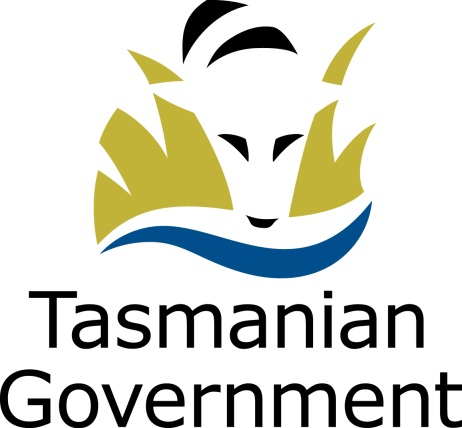 Department of HealthFunding AgreementThe Crown in Right of Tasmania (“Crown”)andxxx (“Service Provider”)ContentsDetails	- 5 -General Terms	- 6 -1	Definitions and Interpretation	- 6 -1.1	Definitions	- 6 -1.2	Interpretation	- 9 -2	The Grant	- 10 -2.1	Payment of the Grant	- 10 -2.2	Set-off	- 10 -3	Indexation	- 11 -4	Assets	- 11 -4.1	Purchasing of Assets	- 11 -4.2	Use of Assets	- 11 -4.3	Obligations in Relation to Assets	- 11 -5	Retention of Unexpended Funding	- 12 -5.1	Carry over of Unexpended Funding	- 12 -5.2	Notification of Unexpended Funding limits	- 12 -5.3	Discretion of Unexpended Funding	- 12 -5.4	Return of Unexpended Funding	- 12 -5.5	Cessation of Services	- 12 -6	Recovery of Funding	- 12 -7	Repaying the Funding	- 12 -7.1	Repaying the Funding	- 12 -7.2	Method of repayment of Funding	- 13 -7.3	Crown to recover	- 13 -8	Other Funding Sources	- 13 -9	Taxes, Duties and Government Charges	- 13 -9.1	Definitions	- 13 -9.2	Responsibility for Taxes	- 13 -9.3	Grants Include GST	- 14 -9.4	Input Tax Credits	- 14 -10	Tax Invoice	- 14 -10.1	Tax Invoice	- 14 -10.2	Recipient created Tax Invoice	- 14 -11	Term of Agreement	- 14 -11.1	Term	- 14 -11.2	Early Commencement	- 14 -12	Crown’s Obligations	- 14 -12.1	Obligations	- 14 -12.2	Increase in Service Costs	- 15 -13	Service Provider’s Obligations	- 15 -13.1	Service Provider’s Obligations	- 15 -13.2	Equity in Service delivery	- 15 -13.3	Due Care and Diligence	- 15 -13.4	Consumer Satisfaction	- 16 -14	Records, Reports and Acquittals	- 16 -14.1	Reporting obligations	- 16 -14.2	Crown feedback	- 17 -15	Acknowledgement and Publications	- 17 -15.1	Acknowledgement	- 17 -15.2	Logos	- 17 -16	Crown Access to Premises and Records	- 18 -16.1	Crown Access to Premises	- 18 -16.2	Crown Access to Records	- 18 -17	Specified Personnel	- 18 -18	Skill and Competency of Employees and Volunteers	- 19 -19	“Fit and Proper” Staff, Agents and Subcontractors	- 19 -19.1	Fit and Proper Persons	- 19 -19.2	References and Checks	- 19 -19.3	Employee History in Respect to Services Provided to Children	- 20 -20	Obligation to Continue Service Provision	- 20 -21	Reporting of Special Circumstances	- 20 -22	Review of Service Provider	- 20 -23	Liability for Use of Funds	- 21 -24	Indemnities	- 21 -24.1	Service Provider Indemnifies the Crown	- 21 -24.2	Nature of Indemnities	- 21 -25	Insurance	- 22 -26	Evidence of Insurance	- 22 -27	Service Provider not to Prejudice Insurance Cover	- 22 -28	Confidential Material and Information	- 23 -28.1	Personal Information Protection Act	- 23 -28.2	Confidentiality of Consumer Records	- 23 -28.3	Publishing Information	- 23 -28.4	Service Provider must not Disclose Confidential Material	- 23 -28.5	Employee Compliance	- 24 -29	Intellectual Property	- 24 -30	Dispute Resolution	- 24 -31	Dispute Resolution Protocols	- 24 -32	Terminating the Agreement	- 25 -32.1	Right to Terminate	- 25 -32.2	Maintaining Service	- 25 -32.3	Crown Liability	- 25 -32.4	Reasonable Costs	- 26 -33	Suspension of payment of Funds	- 26 -34	The Crown’s Right to Terminate for Default	- 26 -35	Arrangements at the end of the Term or on early termination	- 27 -36	Additional Information Related to Solvency	- 27 -37	Governing Law	- 28 -38	Entire Agreement	- 28 -39	Variation of this Agreement	- 28 -39.1	Variation	- 28 -39.2	Variation caused by Legislative Requirement, Government Policy or Crown Policy or procedural requirement	- 28 -40	Enforcement of Part of the Agreement	- 28 -41	Assignment of Rights	- 28 -42	Subsidiaries, Subcontractors, Agents, Associates and Affiliates	- 29 -43	Service Providers Relationship to the Crown	- 29 -44	Certain Clauses Continue after this Agreement Ends	- 29 -45	Notices	- 30 -45.1	How to Give a Notice	- 30 -45.2	How to Serve a Notice	- 30 -45.3	Signatures	- 30 -46	Severance	- 30 -47	Altering the Basic Nature of this Agreement	- 31 -48	Cumulative rights	- 31 -49	Special Terms and Conditions	- 31 -Signing Page	- 32 -Schedule 1 – Funding and Payment Terms	- 33 -Schedule 2 – Services and Performance Standards	- 35 -Schedule 3 – Reporting	- 40 -Schedule 4 – Other Conditions	- 43 -Schedule 5 – Special Terms and Conditions	- 44 -DetailsGeneral TermsDefinitions and InterpretationDefinitionsIn this Agreement unless the contrary intention is expressed:InterpretationIn this Agreement, unless the contrary intention is expressed:a reference to this Agreement includes its schedules, appendices, annexures and attachments, and any variation, Deed of Variation or replacement of any of it;a reference to a statute, ordinance, code or other legislative instrument includes regulations and other instruments under it and consolidations, amendments, re-enactments or replacements of any of them;the singular includes the plural and conversely;a reference to a person includes:an individual, a firm, a body corporate, an association or a statutory or responsible authority or other authority, as constituted from time to time; andthe person’s executors, administrators, successors, substitutes (including persons taking by novation) and permitted assigns; an agreement, representation or warranty by, or for, two or more persons binds, or is for their benefit, together and separately;a covenant forbidding a person from doing something also forbids that person from authorising or allowing another person to do it;a reference to anything (including an amount) is a reference to all or any part of it, and a reference to a group of persons is a reference to any one or more of them;a reference to a clause, paragraph, schedule, annexure or appendix, is a reference to a clause, paragraph, schedule, annexure or appendix in or to it;a reference to a day is to be interpreted as the period of time starting at midnight and ending twenty-four (24) hours later;a reference to a month or a year means a calendar month or a calendar year respectively;words or phrases derived from a defined word have a corresponding meaning to the defined word;a term of inclusion is not to be interpreted to be a term of limitation;a reference to time is to Tasmanian time and this Agreement operates under Tasmanian time;if the day on or by which an act, matter or thing is to be done under it is not a Business Day, then that act, matter or thing must be done no later than the next Business Day; an uncertainty or ambiguity in the meaning of a provision is not to be interpreted against a Party only because that Party prepared the provision; and headings are included for convenience only, do not form part of it, and are not to be used in its interpretation.The GrantPayment of the Grant Subject to the provisions of this Agreement, the Crown agrees to pay to the Service Provider the Grant.Set-offThe Crown may set off against payment of Grant payable under this Agreement any sum of money due by the Service Provider to the Crown whether under this Agreement or under any other funding agreement that the Service Provider may have with the Department.  IndexationAs soon as practicable after having its annual appropriation confirmed the Department will advise the Service Provider of any indexation amount (where applicable) to be paid by the Crown to the Service Provider for the forthcoming Financial year.AssetsPurchasing of AssetsThe Service Provider must obtain prior written approval from the Secretary to use any portion of the Funds to:purchase real estate; orpurchase any asset greater than $50,000 in value; orpurchase any asset which will not be used solely for delivery of the Services pursuant to this Agreement.Use of AssetsThe Service Provider must not use Assets for any purpose other than the performance of the Services unless it has obtained the prior written approval of the Crown which will not be unreasonably withheld.Obligations in Relation to AssetsThe Service Provider must:not Dispose of any Asset of without the prior written approval of the Crown.  In the event of an approved disposal and unless the sale proceeds are to be used in the acquisition of a replacement Asset to be used in delivery of the Services, the Service Provider must pay to the Crown the amount representing the Crown’s equity in the item disposed of.  This clause does not apply to any Asset necessary for the delivery of Services which is disposed of and replaced by an Asset of similar utility and of similar valuemaintain all Assets in good working order;be fully responsible for, and bear all risks arising in relation to, the use or Disposal of any Asset;maintain a register of all Assets, recording the date of purchase or lease, the purchase or lease price, Asset description, Asset location, the proportion of the Funds used to create or acquire the Asset, the then current depreciated value of the Asset in the accounts of the Service Provider and (where approved under Clause 4.3(a)) details of Disposal of the Asset, including the date of Disposal, the sale price and the purchaser; andas and when requested, provide copies of the register of Assets to the Crown.Retention of Unexpended Funding	Carry over of Unexpended Funding	In the event of renewal of this Agreement, the Service Provider may carry over Funding to the next Agreement provided that the sum of Unexpended Funding is less than or equal to 5 percent of the total Funding paid under this Agreement for the Term or $10,000 per annum over the Term, whichever is the lesser sum.Notification of Unexpended Funding limitsWhere Unexpended Funding exceeds the limit set under Clause 5.1 the Service Provider must within 4 months of the end of this Agreement advise the following in writing:variations to the levels of Service undertaken by the Service Provider during the period of the Agreement; andif the Service Provider requests the unexpended Funding is to be carried over to the next Agreement.Discretion of Unexpended FundingThe Crown will determine in writing within 20 Business Days of receiving the Service Provider’s request, if part or all of the unexpended Funding may be retained by the Service Provider. Return of Unexpended Funding	If the Service Provider does not receive approval from the Crown to carry over Funds, the Unexpended Funding must be returned to the Crown within 20 Business Days of notification that the money must be refunded.Cessation of Services		In the event that the Service Provider ceases to provide the Service, all Unexpended Funds held at the date that the Service Provider ceased to provide the Service, must within 60 Business Days be returned to the Crown.Recovery of FundingIf the Crown terminates this Agreement under Clauses 32 or 34, the Crown may recover from the Service Provider as a debt due to the Crown any part of the Funding:that the Crown considers the Service Provider has not spent in accordance with the Agreement; orthat remains unexpended.Repaying the FundingRepaying the FundingThe Service Provider must repay the Funding (or the relevant part of it) in any of the circumstances set out below:the Crown overpays the Service Provider including where there is a payment in excess of the Grant agreed or where there is a payment in advance for Services no longer required to be delivered;the Service Provider incorrectly claims an amount from the Crown;an amount of Unexpended Funding that the Secretary advises the Service Provider is to be repaid under Clause 5; orthe Service Provider spends an amount other than in accordance with this Agreement.Method of repayment of FundingAn amount due under this clause must be repaid within 20 Business Days after the Crown gives notice in writing.Crown to recoverThe Crown can recover all or any of the amount by deducting it from subsequent amounts due under this Agreement.Other Funding SourcesThe Service Provider must:promptly notify the Crown in writing of the amount and source of any material funding or other contributions it receives directly or indirectly for the provision of Services (other than Funds provided under this Agreement) and, if requested by the Crown, promptly provide to the Crown copies of any written arrangements entered into, or proposed to be entered into, in respect of such other funding or contributions; andensure that the terms on which any other funding or contributions are provided to the Service Provider for, or in connection with, the Services are not inconsistent with the terms of this Agreement and do not in any way limit or affect the Service Provider’s ability to comply strictly with its obligations, or the Crown’s ability to exercise its rights, under this Agreement.Taxes, Duties and Government ChargesDefinitionsIn this clause, GST, Input Tax Credits, Tax Invoice and Taxable Supply have the meaning given to those terms in the A New Tax System (Goods and Services Tax) Act 1999.Responsibility for TaxesSubject to this Clause 9, all taxes, duties and government charges (Taxes) imposed or levied in Australia or overseas in connection with this Agreement or the payment of the Funds must be paid by the Service Provider, or as the Service Provider might arrange.Grants Include GSTThe Service Provider acknowledges and agrees that (where applicable) the Grants include an amount in respect of GST and no additional sum will be paid for GST. Input Tax CreditsThe Service Provider is responsible for claiming all Input Tax Credits to which it is entitled related to this Agreement.Tax InvoiceTax InvoiceIf any Taxable Supplies are made under this Agreement, the Crown will provide the Service Provider with a recipient created tax invoice.Recipient created Tax InvoiceThe Crown will provide the Service Provider with a recipient created tax invoice subject to the following conditions:the Crown can issue tax invoices in respect of the supplies made after 30 June 2000;the Service Provider will not supply tax invoices in respect of the Services; andthe Service Provider acknowledges that it is registered for GST when it enters into this Agreement and that it will notify the Crown if it ceases to be registered.Term of AgreementTermThis Agreement commences on the Commencement Date and, unless terminated earlier, expires on the Completion Date.Early CommencementIf the provision of Services under this Agreement commenced or if any Funding was provided before the Commencement Date then:the Term will be taken to have started from the earlier date; andall dealings between the parties as from that earlier date relating to the provision of either or both the services and funding will be taken to have been carried out on the terms of this Agreement.Crown’s ObligationsObligationsThe Crown will:pay the Grant, or instalments of it, to the Service Provider in accordance with Schedule 1;promote linkages among its agencies and programs relevant to the Services; andact promptly and in good faith in the resolution of and attendance to all matters that may arise in respect of this Agreement. Increase in Service CostsIf the costs to the Service Provider for delivery of the Services increases substantially due to necessary cost increases outside the control of the Service Provider, the Service Provider may request in writing a joint review of the Services and the Funding, and the Crown will consider and respond to this request within 10 business days. Service Provider’s Obligations Service Provider’s ObligationsThe Service Provider must provide the Services for the Term and in providing the Services must:achieve the Outcomes and Key Performance Indicators specified in Schedule 2;comply with the Service and Performance Standards specified in Schedule 2;participate in a quality and safety audit conducted by the Crown at least once in a three year cycle in accordance with the Quality and Safety Framework.comply with the terms and conditions of this Agreement;provide all Reports; and provide any other information required under this Agreement or reasonably requested by the Crown from time to time.Equity in Service deliveryIn delivery of the Services, the Service Provider will ensure that the Services are delivered in a manner which recognises the diversity of needs of people in Tasmania and in a manner which promotes fairness and opportunity for Consumers of diverse backgrounds and abilities so that they can participate fully in the economic, social and cultural life of Tasmania.Due Care and DiligenceIn carrying out the Service, the Service Provider must:use all proper care and due diligence; comply with any codes of conduct, ethics or other relevant standards; comply with all relevant Laws; to the satisfaction of the Crown, comply with the Quality and Safety Framework;comply with any service specialist standards as negotiated with the Crown;commit to continuous quality improvement;  comply with any policy of the Crown notified to the Service Provider in writing; andtake all appropriate measures to ensure that no fraud occurs (including fraud upon the Crown).Consumer SatisfactionThe Service Provider must:develop and implement guidelines and procedures for receiving feedback and resolving complaints from its Consumers about the delivery of the Services; andadvise Consumers and other persons with a relevant interest including the Department of the procedures available for the referral of feedback and complaints in relation to the delivery of the Services.Records, Reports and AcquittalsReporting obligationsThe Service Provider must:keep comprehensive and accurate accounts and records of its use of the Funds that can be separately identified from other funds, accounts and records of the Service Provider;retain the accounts and records referred to in Clause 14.1(a) for a period of seven years after the Termination Date or such longer period as may be required by Law;keep comprehensive written records of the conduct of the Service including progress against the activities detailed in Schedule 2; produce reports, information and other Material under or in connection with this Agreement and otherwise as reasonably required by the Crown; provide all reports, information and other Material to the Crown in the format required by the Crown and in accordance with the timeframes specified in Schedule 3 of this Agreement and otherwise promptly upon demand;maintain records that demonstrate engagement with the Quality and Safety Framework. Engagement will be demonstrated by evidence of continuous quality improvement against recognised international, national or State standards relevant to the services being funded through this Agreement;maintain records that demonstrate evidence of continuous quality improvement and compliance with any service specialist standards, as negotiated with the Crown;complete from time to time the Department’s acquittal processes including the Annual Grant Financial Accountability Report; andprovide as required by the Department the accounts referred to in clause 14.1(a) in a form prepared in accordance with accepted accounting practices and standards.Crown feedbackThe Crown will provide feedback to the Service Provider on the content and sufficiency of the Service Provider’s reports.  The Crown may require further clarification and action by the Service Provider resulting from this feedback which the Service Provider must promptly provide.Acknowledgement and PublicationsAcknowledgementThe Service Provider must acknowledge the funding contribution of the Department (or the Crown) to the Services in any relevant correspondence, public announcement, advertising material, reports, website or other Material produced by or on behalf of the Service Provider.  This acknowledgement should be through use of the ‘Supported by Crown’ logo or, if more appropriate, in text form. Examples of text acknowledgement include:Supported by the Crown through the Department of Health.Funded by the Crown through the Department of Health.A Crown initiative. Xxx receives funding from the Crown, through Department of Health, to provide these service(s):Information and SupportWhere the Department’s contribution includes funds from a national partnership agreement or other funding source, the Service Provider must contact the Department to discuss any additional acknowledgement required.   LogosThe Crown logo can be obtained by contacting the Department via ots.communications@health.tas.gov.au. The Service Provider must only use the logo in accordance with the current Tasmanian Government Style Guide and Logo Policy, and with prior approval in writing from the Department. Copies of all materials using the logo must be forwarded to the Department prior to publication to ensure the logo is used appropriately.Crown Access to Premises and RecordsCrown Access to PremisesThe Service Provider must, upon being given 24 hours notice in writing and stating the reasons give any person authorised by the Secretary access to any premises, other than a Consumer’s private accommodation, used by the Service Provider.Crown Access to RecordsThe Service Provider must upon being given 24 hours notice in writing and stating the reasons allow any person authorised by the Secretary access to all records, accounts, documents and papers relating to this Agreement. The Service Provider shall provide the person authorised by the Secretary with all reasonable assistance and adequate facilities in meeting the requirements of this Clause 16. The Service Provider must permit the Crown to take a copy of any records, accounts, documents and papers relating to this Agreement.In accordance with the Crown’s Consumer Related Reportable Incident Reporting Policy for Tasmania’s DHHS Funded Community Sector, where any reportable consumer related incident occurs, the Service Provider must allow any person authorised by the Crown immediate access to all records, accounts, documents, papers relating to those incidents. Specified PersonnelWhere provided for in Schedule 1, the Services must be personally undertaken only by Specified Personnel or by another person or persons first approved of in writing by the Secretary.Approval by the Secretary of alternative Specified Personnel will only be granted where the Secretary, in the Secretary’s sole discretion, is satisfied that the alternative Specified Personnel meet both the requirements set out in clauses 18 and 19 of this Agreement and any other requirement that the Secretary determines appropriate in the circumstances.The Service Provider may arrange for its employees or volunteers to assist Specified Personnel in delivery of the Services provided those employees or volunteers meet the standards set out in clauses 18 and 19.The Service Provider must keep and provide immediately on demand by the Secretary a record showing at all times which individual Consumers are being provided Services by which particular Specified Personnel.Skill and Competency of Employees and VolunteersThe Service Provider acknowledges that it is the employer of persons and may be supported by volunteers in the provision of Services. The Service Provider will ensure that all staff, whether Specified Personnel, employees or volunteers, are:appropriately qualified and skilled, and where appropriate, credentialed and registered; andprovided with adequate support, training, debriefings and directions to enable them to effectively perform their duties.“Fit and Proper” Staff, Agents and Subcontractors Fit and Proper PersonsThe Service Provider must institute procedures to ensure that all persons (whether Specified Personnel, employees or volunteers) engaged by the Service Provider to deliver the Services are fit and proper persons, where “fit and proper” means the person:is capable of providing an adequate standard of care in relation to the Services;understands the needs of Consumers and their children (where relevant); andis of good character and is suitable to be entrusted with the care of Consumers.References and ChecksAs part of its employment practices in respect of persons who will or will be likely to have contact with Consumers for purposes of delivering the Services and in determining whether they are ‘fit and proper’ persons, the Service Provider must:request from applicants personal references which must be checked by the Service Provider; andwhere the Registrar will issue a registration card, relevant to the employee position, only employ persons who hold a current registration card issued under the Registration to Work with Vulnerable People Act 2013, orwhere the Registration to Work with Vulnerable People Act 2013 does not apply, or is not relevant to the employee position, obtain a police history check from the Tasmanian Police or other State, Territory or Commonwealth enforcement Agency where the volunteer, employee, subcontractor, or agent has volunteered, been employed or contracted, or has lived for any period of time greater than 6 months. The Service Provider must provide to the Crown at its request evidence of personal references, evidence of personal reference checks, evidence of registration under the Registration to Work with Vulnerable People Act 2013 and/or evidence of police checks.Employee History in Respect to Services Provided to Children With respect to the Services provided to children, the Service Provider’s process for the selection of employees, volunteers, subcontractors and agents must be designed so that applicants are required to demonstrate the qualities and requirements in Clause 19.1.The Service Provider must be satisfied that any person referred to in Clause 19.1 is “fit and proper” for the purpose of providing the Services to children. The Service Provider must determine if, in respect of any such person:there has been recorded against them any conviction in Australia or overseas of an offence involving children (including but not limited to child abuse, assault and neglect); andthere has been any action taken in Australia or overseas in respect of the protection of children who were under the guardianship or custody of the person; andwhether there have been any adverse findings or disciplinary proceedings in any previous place of employment which involved children.Obligation to Continue Service ProvisionThe Service Provider is not relieved of its obligation to carry out the Service as required by this Agreement merely because the Crown may involve itself in carrying out any of the Services.Reporting of Special CircumstancesThe Service Provider must immediately notify the Department in writing of any event or circumstance which might reasonably affect the provision and delivery of the Services in accordance with this Agreement.  This includes the notification of reportable incidents involving Consumers, staff or volunteers including but not limited to those incidents referred to in clause 16.2(d). Review of Service ProviderThe Crown may at its own expense conduct an audit or performance review of the Service Provider at any time:if the performance of the Service Provider gives rise to reasonable concerns of the Crown as to proper delivery of the Services; oras part of the Crown’s service monitoring procedures.The Service Provider agrees to:cooperate with the Crown in relation to the conduct of any such audit or performance review; andmake available all relevant information and documents required for the purposes of the audit or performance review within 10 business days of a written request by the Crown.Liability for Use of FundsThe Funds must only be used for the purpose of carrying out the Services in accordance with the terms and conditions of this Agreement.The Crown accepts no liability for:any debts incurred by the Service Provider;any monies owing by the Service Provider to its officers, employees, agents, subsidiaries, partners or affiliates.IndemnitiesService Provider Indemnifies the CrownThe Service Provider indemnifies the Crown against all present and future legal liability, loss, damage, claims or proceedings (reduced by any proportionate liability attributable to the actions of the Crown) arising out of any or any combination of the following:any obligation arising out of this Agreement including but not limited to the provision of the Services; any breach of this Agreement; any act or omission of the Service Provider including the Specified Personnel, the Service Provider’s employees, volunteers and agents in delivering the Services and/or performing any other obligation arising out of this Agreement;personal injury or death of any person;loss or damage to real or personal property of any person;financial loss to any person.Nature of IndemnitiesThe indemnities in Clause 24.1 are:continuing obligations of the Service Provider separate and independent from any other obligations; andsurvive the termination of this Agreement.InsuranceThe Service Provider must take out and keep current throughout the Term separate contracts of insurance with a reputable insurer lawfully carrying on insurance business in Australia indemnifying the Crown’s and the Service Provider’s respective liability for: personal injury to or death of any person; andeither or both loss of or damage to the property of any person; for not less than twenty million dollars ($20,000,000) for each individual claim or series of claims arising out of a single occurrence or for such other amount as the Secretary reasonably determines;the Service Provider’s liability for workers’ compensation;the Service Provider’s liability for professional negligence, for at least the sum stated in Schedule 1, for any one claim or series of claims, arising out of a single occurrence and for a term of six years after termination of this Agreement; andany other insurance necessary to properly mitigate the risks associated with providing the Service.The liability to be insured against under Clause 25(a) is liability arising from, or attributable to, the Service Provider carrying out the Services under this Funding Agreement, to the extent that the injury, death, damage or loss is caused by a wrongful (including negligent) act or omission of the Service Provider or the Service Provider’s employees or agents.Evidence of InsuranceThe Service Provider must provide the Secretary with a certificate of currency for each insurance contract taken out under Clause 25:before the Service Provider starts to provide the Services; annually thereafter; andwithin 48 hours of request. Service Provider not to Prejudice Insurance CoverThe Service Provider must not do anything or permit anything to be done as a result of which:insurance taken out under Clause 25 or any part of it becomes invalid or is rendered unenforceable; orany rate or premiums of any such insurance are liable to be increased; orthe Crown is put at risk.Confidential Material and InformationPersonal Information Protection ActNothing in this clause derogates from a Party’s obligations under the Personal Information Protection Act 2004 (Tasmania) or the Privacy Act 1988 (Commonwealth).Confidentiality of Consumer RecordsThe Parties must keep personal or confidential information collected and recorded in a manner that ensures the confidentiality of the Consumers.The Service Provider will develop and implement a policy and procedure which provides individual Consumers of the Service Provider with reasonable access to personal, life, health or financial information held and used by the Service Provider in respect of services provided to the Consumer under this Agreement.Publishing InformationDespite any confidentiality or Intellectual Property right subsisting in this Agreement or a schedule, appendix, annexure or attachment to it (the Agreement) and to the extent allowed by law, either Party may publish all or any part of it (the Agreement) without reference to the other.Service Provider must not Disclose Confidential MaterialWithout limiting the effect of Clause 28.3, the Service Provider must not publicly disclose, or use for a purpose other than this Agreement, any Material or other Records, information or reports relating to this Agreement without the Crown’s prior written consent, except to the extent that:the Confidential Material is available to the public generally, other than by breach of this Agreement;a law requires the Service Provider to disclose, file, record or register something that includes Confidential Material;disclosure is necessary or advisable to get a consent, authorisation, approval or licence from a governmental or public body or authority;it is necessary or advisable to disclose the Confidential Material to a taxation or fiscal authority; the Confidential Material is disclosed confidentially to professional advisers to to get professional advice about this Agreement; orto enforce this Agreement; orthe Parties agree otherwise in writing.Employee ComplianceThe Service Provider must ensure that all persons who have access to Confidential Material, are aware of, and comply with, all confidentiality obligations affecting it.Intellectual PropertyAny Intellectual Property rights and title to, or in relation to, Material created using Funds under this agreement will vest, upon its creation, in the Service Provider.The Service Provider grants to the Crown a perpetual, irrevocable, royalty-free and licence fee-free, worldwide, non-exclusive licence (including a right of sub-licence) to use, copy, and modify the Material referred to in Clause 29(a).If requested by the Crown, at the end of the Funding Term or on the earlier termination of this Agreement, the Service Provider must deliver a complete copy of the Material referred to in Clause 29(a) to the Secretary.Dispute ResolutionIf a dispute or difference (called collectively a “dispute”) arises, both Parties agree to deal with the dispute in the following way:the Party who claims that a dispute exists will send the other Party a notice setting out the nature of the dispute;the Parties will then try to resolve the dispute by negotiation, and for that purpose may authorise persons to act for them;the Parties will try to resolve the dispute within 10 Business Days from when the notice is given.If the dispute is not resolved within 10 Business Days from when the notice is given by one Party to the other, either Party may submit the dispute to a form of alternative dispute resolution (including mediation).Dispute Resolution ProtocolsThe Parties commit to resolving disputes as quickly and efficiently as possible.If an alleged breach of the Agreement has been notified to the other Party and a dispute arises over the nature of the breach or the breach occurred because a provision in the Agreement was impossible to fulfil, within 20 days the Parties are to provide each other with a statement detailing:the issue and the facts giving rise to it;any action already taken to resolve it;the likely consequences if the dispute continues;proposed solutions to the dispute. Within 14 days, the representatives of both Parties must discuss the matters provided in the statements in order to resolve the dispute.If the dispute remains unresolved after these discussions, the Secretary is to refer the matter to a meeting between the Parties and an independent third party agreed on by both Parties who has the appropriate experience or qualifications.The independent third party appointed under Clause 31(d) acts as an expert and not as an arbitrator in settling any dispute.The costs in settling any dispute are to be borne by the Parties:as the expert determines; orif the expert does not so determine, in accordance with the Commercial Arbitration Act 2011.A Party continues to have any right of appeal or redress under any Law.Terminating the AgreementRight to Terminate The Crown may terminate this Agreement or reduce its scope at any time by giving the Service Provider three months written notice, setting out the reasons for the termination.The Service Provider may terminate this Agreement by giving the Crown three (3) months written notice setting out the reasons for the termination.If the Agreement is terminated or the scope reduced pursuant to this clause, the following provisions apply.Maintaining ServiceThe Service Provider during the period between giving or receiving notice and termination must:use its best endeavours to maintain the Service; andco-operate with the Crown in seeking the provision of any appropriate alternate service for its Consumers.Crown LiabilityThe Crown is only liable to the Service Provider for:payments that were due to the Service Provider before the date of termination or reduction; andreasonable costs the Service Provider incurs as a direct result of the termination or reduction (but subject to Clause 32.4 below).Reasonable CostsThe Crown need only pay the Service Provider the reasonable costs in Clause 32.3(b) if it:complies strictly with this clause 32; andprovides written evidence to satisfy the Secretary of the amounts claimed.The Crown is not liable to pay the Service Provider compensation for any loss of profits or benefits that it would have received had the termination or reduction not occurred.Suspension of payment of FundsThe Crown may at any time withhold any or all of a payment of Funding when due if it considers that the Service Provider:has not spent Funding in accordance with this Agreement; orhas breached any other term of this Agreement.The Crown must pay any withheld payment to the Service Provider once the Crown is satisfied that the Service Provider has performed the Services relevant to which the payment relates or remedied the breach.The Crown’s Right to Terminate for DefaultThe Crown can terminate this Agreement immediately by the Secretary giving written notice to the Service Provider if any of the following occur:the Service Provider breaches any of its obligations under this Agreement and the Crown considers that the breach cannot be rectified;the Service Provider breaches any of its obligations under this Agreement and it does not rectify the breach within 10 Business Days after the Crown giving the Service Provider a notice to rectify it;in relation to this Agreement, the Service Provider breaches any Law;the Crown considers that the decision to approve the Funding was affected by a statement in the Service Provider’s application for Funding that was incorrect, incomplete, false or misleading;if the Secretary is of the view that the Service Provider is unable to pay all of its debts as they fall due;the Service Provider has come under external administration, or has applied to come under external administration, or has received a notice requiring it to show cause why the Service Provider should not come under external administration.  This includes any external administration referred to in the Corporations Act 2001;the Service Provider has become insolvent or entered into a scheme of arrangement with creditors;the Service Provider makes an arrangement with its creditors or is made bankrupt under the Bankruptcy Act 1966;the Service Provider ceases to have a properly constituted Board (or Committee) of Management or has been unable to form a quorum at two consecutive Board/Committee meetings or is otherwise incapable of providing the service in accordance with its constitution;any circumstance occurs that prevents the Service Provider from legally undertaking any service funded under this Agreement; the Secretary is of the view that Consumers are at risk.Arrangements at the end of the Term or on early terminationUpon the expiry or earlier termination of the Term the Service Provider must if directed to do so by the Crown use all reasonable endeavours to do all things and obtain all consents and assignments necessary to enable the Crown or its nominated alternative service provider to provide the Services.Without limiting sub-clause (a) of this clause, the Service Provider agrees that as at the Termination Date it must cooperate with the Crown in seeking a transfer of the delivery of the Services to the Crown to an alternative service provider.Upon the expiry or earlier termination of the Term, the Service Provider must deliver to the Crown all Material and any other Records, information or reports relating to this Agreement in its possession or control and if necessary, transfer any Intellectual Property forming any part of that material to the Crown.  Where necessary, the Service Provider must obtain any consents required from other parties to enable use by the Crown of this material.Additional Information Related to SolvencyThe Service Provider must immediately notify the Crown in writing of any of the following:any action in relation to the winding up or liquidation of the Service Provider;the appointment of a receiver or manager under administration; orany arrangement between the Service Provider and its creditors.Governing LawThis Agreement is governed by the law of Tasmania.Entire AgreementThis Agreement comprises the entire agreement between the Parties about the subject matter of this Agreement.  It supersedes all prior communications, negotiations and agreements, whether oral or written, about the subject matter of this Agreement.Variation of this AgreementVariationThis Agreement may only be varied in writing, signed by both Parties.The Parties may, as a result of any joint review, agree in writing to vary the Grant amount, the Services and/or the Service requirements.Variation caused by Legislative Requirement, Government Policy or Crown Policy or procedural requirement If a new Legislative Requirement, Government Policy, Crown Policy or procedural requirement or a change in a Legislative Requirement, Government Policy or Departmental policy including procedural requirement after the date of this Agreement necessitates:a change to this Agreement; andhas effect after the date of this Agreement;then to the extent to which the Services or the Funds or the methodology of determining the quantum of the Funds are changed by that Legislative Requirement, Government Policy, Crown Policy or procedural change that is taken to be a variation to this Agreement without the requirement for acknowledgement in writing by each party.Enforcement of Part of the AgreementThe Crown is not prevented from enforcing any part of this Agreement merely because:it did not enforce that part on an earlier occasion; orit does not enforce another part.Assignment of RightsThe Service Provider must not assign its rights under this Agreement without first getting written consent from the Crown.In this Clause 41, “assign” includes novate or transfer, in whole or in part.Subsidiaries, Subcontractors, Agents, Associates and Affiliates The Service Provider must not subcontract any of its obligations under this Agreement without first obtaining the written consent of the Secretary.  If the Service Provider is permitted to subcontract then:The Secretary may impose any conditions considered appropriate, and the Service Provider must comply with them.The Service Provider is not relieved of its obligation to carry out the Service as required by this Agreement merely because it subcontracts any part of the Agreement.The Service Provider must ensure that any subsidiaries, subcontractors, agents, associates and affiliates comply with all obligations binding on it under this Agreement, and that any subcontract (and any further subcontract) imposes these obligations on the subcontractor.The Service Provider must exercise any right of termination that it has against any of its subsidiaries partners, associates or affiliates where the Crown terminates or reduces the scope of this Agreement under either Clauses 32 and/or 34.The Service Provider will ensure that it uses either or both employees or subsidiaries, subcontractors, agents and affiliates with the necessary professional qualifications, registrations and experience to provide the Services under this Agreement.Service Providers Relationship to the CrownThe Service Provider is not by virtue of this Agreement, or for any purpose, an officer, employee, partner or agent of the Crown, or invested with any power or authority to bind or represent the Crown.The Service Provider must not represent itself and must ensure that its officers, employees, agents and subsidiaries or joint venture partners do not represent themselves, as being an officer, employee, partner or agent of the Crown, or as otherwise able to bind or represent the Crown.Certain Clauses Continue after this Agreement Ends The termination or expiry of this Agreement, for any reason, does not affect the continued operation of the following clauses:Clause 7 – Repaying the FundingClause 9 – Taxes, Duties and Government ChargesClause 14 – Records, Reports and AcquittalsClause 15 – Acknowledgement and PublicationsClause 24 – Indemnities Clause 25 – Insurance Clause 28 – Confidential Material and InformationClause 29 – Intellectual Property The continued operation of any other clauses that, by their nature, survive termination or expiry.NoticesHow to Give a NoticeAny notice or other communication to be given or made under this Agreement must be in writing and addressed as the case may be to the Parties at their addresses in Schedule 4.How to Serve a NoticeA notice or other communication is taken to have been duly served:in the case of hand delivery - when delivered;if sent by prepaid post - on the third Business Day after the date of posting;if sent by facsimile transmission (if the sending facsimile machine produces a print out of the time, date and uninterrupted transmission record of the sending of the notice) - upon completion of sending, if completion is within ordinary business hours in the place where the recipient’s facsimile machine is located, but if not, then at 9.00 am on the next Business Day in that place;if sent by electronic (email) transmission - upon completion of sending, if completion is within ordinary business hours in the place where the recipient’s is located, but if not, then at 9.00 am on the next Business Day in that place.SignaturesA printed or copied signature is sufficient for the purposes of sending any demand written consent or other communication by facsimile or electronic transmission.SeveranceIf any provision of this Agreement or its application to any person or circumstance is or becomes invalid illegal or unenforceable then so far as possible the provision will be read down to the extent necessary to ensure that it is not illegal invalid or unenforceable.If any provision or part of it cannot be so read down then the provision or part of it will be taken to be void and severable and the remaining provisions of this Agreement will not be affected or impaired in any way.Altering the Basic Nature of this AgreementClause 46 has no effect if the severance alters the basic nature of this Agreement or is contrary to public policy.Cumulative rightsAny express right or remedy or obligation of the Crown in this Agreement is without prejudice to any other right or remedy of the Crown either in this Agreement or arising at Law and are cumulative with and not exclusive of any right or remedy arising at Law.Special Terms and Conditions(a)	The special terms and conditions (if any) in Schedule 5 form part of this Agreement.(b)	If there is any inconsistency between special terms and conditions in Schedule 5 and another provision in this Agreement then the special terms and conditions override the other provision to the extent of the inconsistency.(c)	A special term or condition in Schedule 5 is not to be taken to be inconsistent with another provision in this Agreement if the special term or condition and the other provision in this Agreement are both capable of being complied with.Executed as an Agreement.Signing PageSchedule 1 – Funding and Payment TermsSchedule 2 – Services and Performance Standards – indicative onlySchedule 3 – ReportingSchedule 4 – Other Conditions Addresses for Delivery of Notices Made in Accordance with Clause 45:DepartmentService ProviderSchedule 5 – Special Terms and ConditionsTo be determined.Program:Aboriginal Health Worker Traineeship ProgramServices:xxxCommencement Date:xxxCompletion Date:xxxFunding Agreement:FA-0000XXXXxxxInternal Reference:SS00xxx-xxPartiesCrown, Service ProviderCrown, Service ProviderCrown, Service ProviderCrownNameNameThe Crown in Right of Tasmania represented by the Department of Health (“Crown”)CrownABNABN11 255 872 006CrownAddressAddressGPO Box 125 HOBART TAS 7001CrownTelephoneTelephone03 xxxCrownFaxFaxCrownAttentionAttentionxxxxxxService ProviderNameNamexxx (“Service Provider”)Service ProviderIncorporated inIncorporated inNot ApplicableService ProviderABNABNxxxService ProviderAddressAddressxxx HOBART TAS 7001  AustraliaService ProviderTelephoneTelephone03 xxxService ProviderFaxFax03 xxxService ProviderAttentionAttentionxxxChairpersonRecitalsAThe Crown represented by the Department provides financial support for services delivered by organisations across a range of individuals and groups within the community.The Crown represented by the Department provides financial support for services delivered by organisations across a range of individuals and groups within the community.BThe Crown and the Service Provider have agreed to the provision of the Grant and the provision of services respectively as set out in this Agreement.The Crown and the Service Provider have agreed to the provision of the Grant and the provision of services respectively as set out in this Agreement.CThe Crown will provide the Grant to the Service Provider subject to the terms and conditions set out in this Agreement.The Crown will provide the Grant to the Service Provider subject to the terms and conditions set out in this Agreement.D The Service Provider will provide the Services subject to the terms and conditions set out in this Agreement.The Service Provider will provide the Services subject to the terms and conditions set out in this Agreement.Date of AgreementDate of AgreementSee signing pageSee signing pageAccounting Standardshas the same meaning as it has in Sections 9 and 334 of the Corporations Act 2001, and refers to the accounting standards of the Australian Accounting Standards Board;Activitiesmeans those activities set out in Schedule 2;Agreementmeans this agreement, its Schedules, appendices, annexures and attachments and includes any variation, Deed of Variation, or replacement of any of it;Annual Grant Financial Accountability Reportmeans the report required by the Crown pursuant to clause 14.1(h) in the form and format required by the Department from time to time;Approved Auditormeans a person acting in a professional capacity as an auditor and not a principal officer or employee of the Service Provider, and:where the Service Provider is incorporated under the Corporations Act 2001 a company auditor under the Corporations Act 2001 or a member of the Institute of Chartered Accountants in Australia, CPA Australia or the National Institute of Accountants; andwhere the Service Provider is incorporated under the Associations Incorporation Act 1964, in addition to those persons referred to in (a), any person the Commissioner for Corporate Affairs may approve having regard to the complexity of the financial affairs of the Service Provider; andfor any other organisation, in addition to those persons referred to in (a), a person who in the opinion of the Crown, having regard to the Funds provided through this Agreement and the size of the Service Provider, has appropriate qualifications and experience.Asset means any item of tangible property purchased or leased either wholly or in part with the use of the Funds, with a value at the time of acquisition in excess of $5,000 (excluding GST);Business Day means a day on which authorised deposit-taking institutions (as defined in the Banking Act 1959 (Commonwealth)) in Hobart are open for general banking business, excluding Saturdays, Sundays and public holidays;Commencement Date means the date specified in Schedule 1;Completion Date means the date specified in Schedule 1;Confidential Information means all Material and any other Reports, information or records that:are by their nature confidential;are designated by the Crown as being confidential; the Service Provider knows or ought to know are confidential;but does not include information which:is or becomes public knowledge, other than by breach of this Agreement or by any other unlawful means; is in the possession of the Service Provider without restriction in relation to disclosure before the date of receipt from the Crown; orhas been independently developed or acquired by the receiving Party;Conflict of Interestmeans any circumstance in which the Service Provider or any of the Service Provider’s officers, employees, agents, subsidiaries, partners and affiliates has an interest (whether financial or non-financial) or an affiliation that is affecting, will affect, or could be perceived to affect, the Service Provider’s ability to perform the Services, or its obligations under this Agreement, fairly and independently;Consumermeans a recipient of a Service under this Agreement;Crown includes the Crown’s employees, and authorised subcontractors and agents;Date of this Agreement means the date this Agreement is executed by the Parties and, if executed on separate days, the date on which this Agreement is executed by the last Party to do so;Deed of Variationmeans any deed varying the terms and conditions of this Agreement;Department means the department representing the Crown that is responsible for the administration of this Agreement;Dispose means to sell, mortgage or encumber, lease or sub lease, license or sub-license, assign or otherwise transfer or part with possession or give up ownership or the right to occupy or use, or to enter into an agreement to do any of the preceding things;Financial Reporting Year means a period of 12 months commencing 1 July and ending 30 June in the following year or should the Service Provider report on a calendar year commencing 1 January and ending 31 December each year;Financial Yearmeans a period of 12 months beginning on 1 July;Funds or Fundingmeans the Grant together with any interest  earned on the Grant and related client fees;Grant means the amount payable by the Crown set out in Schedule 1;Intellectual Property means all copyright, patents, registered and unregistered trademarks, registered designs, trade secrets and know-how and all other intellectual property rights resulting from intellectual activity;Key Performance Indicators (KPIs)means those indicators of performance set out in Schedule 2;Law means any applicable statute, regulation, by-law, ordinance or subordinate legislation in force from time to time anywhere in Australia, whether made by a State, Territory, or a local government, and includes the common law as in force from time to time;Material means all material brought, or required to be brought, into existence as part of or for the purposes of performing the Services, including documents, information and data stored by any means and including any records relating to the delivery of Services;Moral Rights has the meaning given under the Copyright Act 1968;Outcomesmeans the impact of delivery of any Service or delivery of goods on the health and well-being of Consumers and/or the target group under this Agreement;Party means a Service Provider or person who is a signatory to this Agreement;Personal Information has the meaning given in the Personal Information Protection Act 2004;Quality and Safety Framework means the Quality and Safety Framework for Tasmania’s DHHS Funded Community Sector;Reports means the reports that the Service Provider is required to produce and provide to the Crown in accordance with this Agreement including Schedule 3;Schedulerefers to a schedule to this Agreement.  It may include annexures and incorporate other documents by reference;Secretary means that person fulfilling the role for the time being as Secretary of the Department and/or where appropriate any person delegated any power under this Agreement by the Secretary;Service means the service described in Schedule 2;Service and Performance Standardsmeans those standards set out in Schedule 2;Service Provider means the Service Provider named in Details and where the context admits, includes the Service Provider’s directors, officers, employees, authorised sub-organisations and agents;Service Specialist Standardsmeans those standards set out in clause 2.2.7 of Schedule 2;Specified Personnelmeans those people listed in the Schedule 1;Term means the term of this Agreement;Termination Datemeans the date of expiry of this Agreement or the date of earlier termination of the Term;Unexpended Funding means that portion of the Funds (if any) not expended pursuant to this Agreement after all obligations relating to the Services have been met or accounted for. Signed for on behalf of The Crown in Right of Tasmania by xxx, a duly authorised person under an Instrument of Delegation in the presence of:Signed for on behalf of The Crown in Right of Tasmania by xxx, a duly authorised person under an Instrument of Delegation in the presence of:  Signature  DateSignature of witnessName of witness (print)Address of witnessOccupationThe common seal of xxx was hereunto affixed in the presence of:Signature Name and capacity (print)DateSignatureName and capacity (print)	DateFunding DetailsFunding DetailsFunding Details1.1Amount of FundingThe total amount of Funds per annum payable by the Department under this Agreement is as per the Table below.1.2IndexationIndexation is not applicable.1.3Funding by ServiceThe total amount of Funds per annum payable by the Department itemised by Service is set out in the table below:Grant Funding TableGrant Funding TableGrant Funding TableGrant Funding TableGrant Funding TableGrant Funding TableServiceBase FundingIndexationTotal Funding (ex GST)GSTTotal FundingN/ATOTALN/AFunding TimetableFunding TimetableFunding Timetable1.4Timing of PaymentsSubject to Clause 10 of the Agreement, the Department will, within 5 Business Days of the beginning of each calendar quarter, pay a percentage of the annual funding due to the Service Provider by electronic transfer to the account notified to the Department in writing.1.5Payment SchedulePayment will be made according to the following schedule on receipt of the signed agreement.1.6Varying the Payment ScheduleThe percentage of the annual funding to be paid in 2022022-23 and following financial years may be varied, subject to the agreement of the Parties.  Where the percentage is varied, the Crown will provide the Service Provider with a revised Schedule 1 within 10 Business Days of the variation.1.7Commencement Datexxx 1.8Completion Datexxx1.9aProfessional Indemnity Insurance Cover$10 000 000 per claim1.9bPublic Liability Insurance Cover$20 000 000 per claim1.10Specified PersonnelNot Applicable2.1	Service Specifications2.1	Service SpecificationsService ProviderxxxProgramxxxService TypexxxService NamexxxAIHW Service Classification(s)AIHW Service Classification(s)AIHW Delivery Setting(s)AIHW Delivery Setting(s)Service Location(s)Service Location(s)Service Location(s)ServiceOutlet NameAddress2.2	Purpose of the Funding Agreement2.2	Purpose of the Funding Agreement2.2	Purpose of the Funding Agreement2.2.1Purpose of FundingProvide Tasmanian Aboriginal Community Controlled Organisations with funding for Aboriginal Health Worker (AHW) traineeships to build the AHW workforce and to build the Aboriginal workforce.2.2.2Special LegislationThe services outlined in this Schedule are to be delivered in accordance with the following special legislation:To be determined2.2.3Strategic ObjectivesIncreasing the Aboriginal health workforce is critical to an effective health system in Tasmania and one that delivers better health outcomes for Aboriginal people and communities. Health Workforce 2040, released in September 2021, outlines (in Action 4.05) the need to increase the employment rates of Tasmanian Aboriginal people in the health workforce.Growing the Aboriginal health workforce is in line with the State Service’s Aboriginal Employment Strategy to 2022, which aims to increase the number of Aboriginal employees working in the Tasmanian State Service to 3.5 per cent by 2022.The program is important in terms of meeting the Department’s commitment to creating culturally safe services, workplaces and environments as outlined in the Improving Aboriginal Cultural Respect Across Tasmania’s Health System Action Plan 2020-2026.The National Aboriginal and Torres Strait Islander Health Workforce Strategic Framework and Implementation Plan 2021-2031 aims to improve health and wellbeing outcomes. An overarching target of the Plan is to have Aboriginal and Torres Strait Islander people proportionately represented alongside non-Aboriginal and Torres Strait Islander workers across the health sector.The Aboriginal Health Worker Traineeships are also relevant to the National Agreement on Closing the Gap (2020) targets:Target 6: By 2031, increase the proportion of Aboriginal and Torres Strait Islander people aged 25-34 years who have completed a tertiary qualification (certificate III and above to 70%).Target 7: By 2031, increase the proportion of Aboriginal and Torres Strait Islander youth (15-24 years) who are in employment, education, or training to 67 per cent.Target 8: By 2031, increase the proportion of Aboriginal and Torres Strait Islander people aged 25-64 who are employed to 62 per cent.Nationally, the project directly supports multiple policy reforms including: National Aboriginal and Torres Strait Islander Health Plan (Health Plan) 2021–2031Cultural Respect Framework for Aboriginal and Torres Strait Islander Health 2016 –2026Health Sector Strengthening Plan (2021-22 to 2024-25 under the National Agreement of Closing the Gap2.2.4Consumer OutcomesThe Service Provider will ensure that service delivery models employed by each service are consistent with providing positive outcomes for Consumers and utilise evidence based practice. Outcomes to be pursued for each Consumer are:Improved life circumstances for Aboriginal people through training and employment.More Tasmanian Aboriginal people are employed in health and exposed to a career in health.More Tasmanian Aboriginal people gain a qualification in health.Tasmanian Aboriginal people have a genuine say in the design and delivery of policies, programs and services that affect them, as per Closing the Gap targets.Increased pathways for Grade 12 leavers to move into a career in health.In the long-term, more Tasmanian Aboriginal people receive culturally appropriate healthcare.2.2.5ActivitiesThe services outlined in this Schedule will include the following activities:Activities will be developed in consultation with the successful respondents.It is intended that the program activities will be co-designed with Aboriginal Community Controlled Organisations as part of the RFGP process and subject to further nuancing with the successful proponent/s. Indicative activities have been noted below:The ACCO must use a Registered Training Organisation to deliver the traineeship and ensure trainees are enrolled as soon as practicable.The traineeships will be offered in Aboriginal Health Worker/Practitioner qualifications at either Certificate III or IV level.The ACCO will engage Aboriginal or Torres Strait Islander people to undertake traineeships.  To qualify for a traineeship, the person must be eligible under Tasmanian Government guidelines which state:Applicants must: 1. have Aboriginal and/or Torres Strait Islander ancestry; 2. self-identify as an Aboriginal person and/or Torres Strait Islander; and 3. be recognised as an Aboriginal person and/or Torres Strait Islander by the Aboriginal or Torres Strait Islander community in which you live or have lived. 2.2.6Key Performance Indicators (KPIs)The achievement of the purpose of the Funding Agreement and/or consumer outcomes will be monitored by reference to the following key performance indicators.Service Delivery Reports will be provided as per 3.2.1 of this Agreement.Indicative only.It is intended that the program activities will be co-designed with Aboriginal Community Organisations as part of the RFGP process and subject to further nuancing with the successful organisations. Draft Key Performance Indicators are noted below:YEAR 1 KEY PERFORMANCE INDICATORSFor Existing Employees pathway:Number of trainees enrolled with RTO to undertake Aboriginal Health Worker/Practitioner (Certificate III or IV)For New Employees pathway:Number of trainees recruited Number of trainees enrolled with RTO to undertake Aboriginal Health Worker/Practitioner (Certificate III or IV)For both pathways:ACCO satisfaction – rating and comments – undertake surveyTrainee satisfaction – rating and comments – undertake surveyGeographical distribution of traineeships. Number of trainees who withdraw from the programYEAR 2 KEY PERFORMANCE INDICATORSFor Existing Employees pathway:Number of trainees enrolled with RTO to undertake Aboriginal Health Worker/Practitioner (Certificate III or IV)Number of trainees completing traineeshipFor New Employees pathway:Number of trainees recruited Number of trainees completing traineeshipFor both pathways:ACCO satisfaction – rating and comments – undertake surveyTrainee satisfaction – rating and comments – undertake surveyGeographical distribution of traineeships. Number of trainees who withdraw from the programYEAR 3 KEY PERFORMANCE INDICATORSFor Existing Employees pathway:Number of trainees enrolled with RTO to undertake Aboriginal Health Worker/Practitioner (Certificate III or IV)Number of trainees completing traineeshipFor New Employees pathway:Number of trainees recruited Number of trainees completing traineeshipFor both pathways:ACCO satisfaction – rating and comments – undertake surveyTrainee satisfaction – rating and comments – undertake surveyGeographical distribution of traineeships. Number of trainees who withdraw from the programKey Performance Indicators2.2.7Service Specialist Standards ObligationsThe Service Provider must demonstrate evidence of continuous quality improvement and compliance with these Service Specialist Standards:To be determined.3.1	Financial Accountability Reporting3.1	Financial Accountability Reporting3.1	Financial Accountability Reporting3.1	Financial Accountability Reporting3.1	Financial Accountability ReportingFinancial Reporting – all Financial Reports are to be sent to:Grants Management TeamDepartment of HealthGPO Box 125 HOBART TAS 7001health.grants@health.tas.gov.auFinancial Reporting – all Financial Reports are to be sent to:Grants Management TeamDepartment of HealthGPO Box 125 HOBART TAS 7001health.grants@health.tas.gov.auFinancial Reporting – all Financial Reports are to be sent to:Grants Management TeamDepartment of HealthGPO Box 125 HOBART TAS 7001health.grants@health.tas.gov.auFinancial Reporting – all Financial Reports are to be sent to:Grants Management TeamDepartment of HealthGPO Box 125 HOBART TAS 7001health.grants@health.tas.gov.auFinancial Reporting – all Financial Reports are to be sent to:Grants Management TeamDepartment of HealthGPO Box 125 HOBART TAS 7001health.grants@health.tas.gov.au3.1.13.1.1Half-Year ReportingNot Applicable.Not Applicable.3.1.23.1.2Annual ReportWithin five months of the end of the Financial Reporting Year the Service Provider will provide the Department with an Annual Report of the Service Provider.Within five months of the end of the Financial Reporting Year the Service Provider will provide the Department with an Annual Report of the Service Provider.3.1.33.1.3Annual Grant Financial Accountability Report – for each funded serviceBy 31 October of each year the Service Provider will provide the Department with:a completed Annual Grant Financial Accountability Report signed by two office holders or members of the Service Provider considered to be bona fide representatives of the Service Provider to the effect that the grant provided under this Agreement was received and disbursed for the purpose for which it was given; where the total Funds received from the Department are greater than $100,000 per annum, a certificate signed by an Approved Auditor to the effect that the Annual Grant Financial Accountability Report is properly drawn up and records presented give a true and fair view of the affairs of the Service Provider.By 31 October of each year the Service Provider will provide the Department with:a completed Annual Grant Financial Accountability Report signed by two office holders or members of the Service Provider considered to be bona fide representatives of the Service Provider to the effect that the grant provided under this Agreement was received and disbursed for the purpose for which it was given; where the total Funds received from the Department are greater than $100,000 per annum, a certificate signed by an Approved Auditor to the effect that the Annual Grant Financial Accountability Report is properly drawn up and records presented give a true and fair view of the affairs of the Service Provider.3.1.43.1.4Financial StatementsWithin four months of the end of the Financial Reporting Year the Service Provider will provide the Department with a signed copy of the Service Provider’s financial statements (including balance sheet and income statement) together with a signed audit opinion from an Approved Auditor.Within four months of the end of the Financial Reporting Year the Service Provider will provide the Department with a signed copy of the Service Provider’s financial statements (including balance sheet and income statement) together with a signed audit opinion from an Approved Auditor.3.1.53.1.5Other Financial InformationThe Service Provider must provide receipts and other evidence relating to the expenditure of the Funding Amount, including internal management information or extracts of reports from the Service Providers financial management information systems, if requested by the Department.The Service Provider must provide receipts and other evidence relating to the expenditure of the Funding Amount, including internal management information or extracts of reports from the Service Providers financial management information systems, if requested by the Department.3.2	Service Delivery Reporting3.2	Service Delivery Reporting3.2	Service Delivery Reporting3.2	Service Delivery Reporting3.2	Service Delivery ReportingService Delivery Reporting – all Service Delivery Reports are to be sent to:xxxDepartment of HealthGPO Box 125 HOBART TAS 7000  AustraliaxxxService Delivery Reporting – all Service Delivery Reports are to be sent to:xxxDepartment of HealthGPO Box 125 HOBART TAS 7000  AustraliaxxxService Delivery Reporting – all Service Delivery Reports are to be sent to:xxxDepartment of HealthGPO Box 125 HOBART TAS 7000  AustraliaxxxService Delivery Reporting – all Service Delivery Reports are to be sent to:xxxDepartment of HealthGPO Box 125 HOBART TAS 7000  AustraliaxxxService Delivery Reporting – all Service Delivery Reports are to be sent to:xxxDepartment of HealthGPO Box 125 HOBART TAS 7000  Australiaxxx3.2.1Service Delivery ReportingService Delivery ReportingService Delivery ReportingThe Service Provider must provide reports on the quantity of services delivered (on a service classification by service classification basis) by 31 January and 31 July each year of this Agreement or on other dates as specified. The reporting requirements per service are outlined below:All Service Delivery reporting requirements will be refined appropriately with the individual Respondents during the Funding Agreement development.ServiceService Delivery Reporting3.3	Quality and Safety Framework Reporting3.3	Quality and Safety Framework Reporting3.3	Quality and Safety Framework Reporting3.3	Quality and Safety Framework ReportingAll Reportable Consumer Related Incident reports are to be sent to:xxxDepartment of HealthGPO Box 125 HOBART TAS 7000  AustraliaxxxAll Reportable Consumer Related Incident reports are to be sent to:xxxDepartment of HealthGPO Box 125 HOBART TAS 7000  AustraliaxxxAll Reportable Consumer Related Incident reports are to be sent to:xxxDepartment of HealthGPO Box 125 HOBART TAS 7000  AustraliaxxxAll Reportable Consumer Related Incident reports are to be sent to:xxxDepartment of HealthGPO Box 125 HOBART TAS 7000  Australiaxxx3.3.1Quality and Safety Framework The Service Provider will demonstrate continuous quality improvement and safety activity to the satisfaction of the Crown in accordance with the Quality and Safety Framework for Tasmania’s DHHS Funded Community Sector.The Service Provider will demonstrate continuous quality improvement and safety activity to the satisfaction of the Crown in accordance with the Quality and Safety Framework for Tasmania’s DHHS Funded Community Sector.3.3.2Reportable Consumer Related IncidentsReportable consumer related incidents must be reported to the Department within 24 hours, or the next working day.Reportable consumer related incidents must be reported to the Department within 24 hours, or the next working day.3.4	Other Service Information3.4	Other Service Information3.4	Other Service Information3.4	Other Service Information3.4.1Other InformationOther InformationThe Service Provider will provide information to the Department on service planning and policy implications as identified by the Service Provider or if requested by the Department.  This information may include, but is not limited to information on new or unmet needs, service gaps, innovations in service delivery, policy review options, and systems issues.Department ContactAddressMailing AddressGPO Box 125 HOBART TAS 7001Service Provider ContactAddressMailing Address